.WALK, WALK ROCK & CROSS TWICESIDE HOLD & SIDE HOLD, ROCK RECOVER, ¼ SHUFFLE LEFTRIGHT ROCK AND COASTER, LEFT ROCK AND COASTERROCK RECOVER, SHUFFLE ½ TURN RIGHT, ½ TURN RIGHT AND SWEEP RIGHT COASTER STEPRestart from here on walls 3 and 6SIDE TOGETHER, SIDE SHUFFLE, CROSS ROCK, SIDE SHUFFLESIDE SWITCHES, FORWARD SWITCHES, SIDE SWITCHES, FORWARD SWITCH, HITCH & CROSSInclude an "&" count at the end of every wall except tag wallsREPEATTAGAt the end of walls 1 and 4LEFT ROCKING CHAIR, LEFT ROCK, ROCK & COASTER STEPS.A.S. (Steady At 60)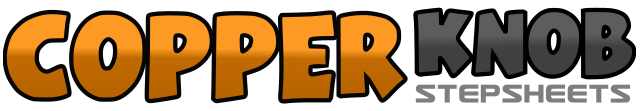 .......Count:64Wall:4Level:Intermediate.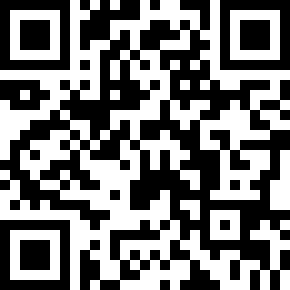 Choreographer:Karen Birks (UK)Karen Birks (UK)Karen Birks (UK)Karen Birks (UK)Karen Birks (UK).Music:Who Will Be There - Modern TalkingWho Will Be There - Modern TalkingWho Will Be There - Modern TalkingWho Will Be There - Modern TalkingWho Will Be There - Modern Talking........1-2Walk forward right, walk forward left3&4Rock right to right side, recover onto left, cross left over right5-6Walk forward left, walk forward right7&8Rock left to left side, recover onto right, cross left over right9-10Step right to right side, hold & clap&11-12Step left next to right, step right to right side, hold and clap13-14Rock back on left, recover weight on to right15&16Turn ¼ left, forward left, right, left17-18Rock forward on right, recover weight onto left19&20Step back onto right, step left next to right, step forward on to right21-22Rock forward onto left, recover weight on to right23&24Step back onto left, step right next to left, step forward onto left25-26Rock forward onto right, recover weight onto left27&28Shuffle ½ turn right, stepping right, left, right29-30Step back left ½ turn over right shoulder, sweep right out31&32Step right foot back, step left next to right, step forward right33-34Step left to left side, step right next to left35&36Step left to left side, step right next to left, step left to left side37-38Cross right over left, recover weight on to left39&40Step right to right side, step left next to right, step right to right side&41&42Step left next to right, point right to right side, step right next to left, point left to left side&43&44Step left next to right, touch right heel forward, step right next to left, touch left heel forward&45&46Step left next to right, point right to right side. Step right next to left, point left to left side&47&48Step left to left side, switch right heel forward, hitch right knee, step right down across left49-64Repeat counts 33-48 again&Rock back onto left foot1-2Rock forward on left, recover weight on right3-4Rock back on left, recover weight on right5-6Rock forward left, recover weight on right7&8Step back onto left, step right next to left, step forward onto left